111年專業人員研習課程「桌遊應用與EAP」目的    一、提升心理專業處遇人員對桌遊治療及員工協助方案(EAP)之專業
        知能。    二、精進臨床心理師工作品質並使之更加完善。    三、藉由實務操作及體驗，讓心理專業處遇人員熟悉桌遊操作及如何應用於EAP中。辦理日期及時間：111年9月24日 8:30~16:30師資：寬欣心理治療所 鄭皓仁院長地點：天主教中華聖母修女會醫療財團法人天主教聖馬爾定醫院大雅院區11樓1102會議室(嘉義市東區大雅路二段565號)主辦單位：嘉義市臨床心理師公會協辦單位：天主教中華聖母修女會醫療財團法人天主教聖馬爾定醫院參加對象：嘉義市臨床心理師公會會員，限30人。研習內容及流程表報名方式請填寫表單報名https://forms.gle/WAPCidkuc5PKKHas8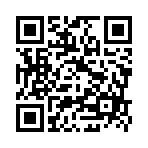 聯絡人嘉義市臨床心理師公會幹事 黃郁文05-2787282E-mail：chiayipsy@gmail.com**備註：為維護上課品質，請學員提前報到。積分認證單位：中華民國臨床心理師公會全國聯合會。為響應環保，請自備筷子、水杯等環保餐具。防疫期間，請各位學員除用餐時間外請全程配戴口罩，並配合醫院防疫規定實名制及測量體溫。因應疫情變化，課程辦理方式可能有所變動，造成不便請見諒。時間活動內容說明08:30-09:00 (30分鐘)報到09:00-12:00 (180分鐘)桌遊介紹及治療12:00-13:30 (90分鐘)午餐休息13:30-16:30 (180分鐘)實務變形玩法及應用於EAP16:30賦歸